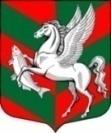 Администрация муниципального образованияСуховское сельское поселение Кировского муниципального района Ленинградской областиР А С П О Р Я Ж Е Н И Еот  11 августа 2021 года  № 17О создании комиссии по еженедельному осмотру чистоты подъездов МКД	В соответствии с Постановлением Правительства Ленинградской области от 13.08.2021 г. № 573 и в целях предотвращения распространения COVID-19 на территории муниципального образования Суховское сельское поселение  Кировского муниципального района Ленинградской области: Создать комиссию (далее - комиссия) по еженедельному осмотру чистоты подъездов, согласно приложению № 1.Считать утратившим силу распоряжение администрации Суховского сельского поселения № 07 от 13.04.2020 г.3. Разместить настоящее распоряжение в сети Интернет на официальном сайте администрации  муниципального  образования  Суховское сельское поселение Кировского муниципального района Ленинградской области по адресу: суховское.рф Глава администрации                                                                        О.В. Бармина                  Приложение №1 к распоряжению администрации Суховского сельского поселения  от  11.08.2021 г.  № 17Состав комиссии по еженедельному осмотру чистоты подъездов МКД№№ФИО, наименование занимаемой должностистатус в комиссии1Рамазанов Р.Р., директор «МУП «СухоеЖКХ»председатель2Гусева А.А., ведущий специалист администрации Суховского сельского поселениясекретарь3Представитель администрации Кировского муниципального района Ленинградской области, по согласованиючлен комиссии